附件1 2018中国医院大会会议安排一、时间地点2018年9月20～21日，9月19日报到。北京九华国际会展中心大酒店（地址：北京市昌平区小汤山顺沙路75号，电话：010-61782288-6666）。二、参加人员大会拟邀请国家卫生健康委员会、国家医疗保障局、国家药品监督管理局等政府主管部门领导，各级各类医院管理者和相关学术机构学者等担任大会的演讲嘉宾、主持嘉宾，会议规模预计3500人。三、相关事项（一）注册参会可授予国家级Ι类继续教育学分；（二）注册费标准：1.会员单位，2000元/人；2.非会员单位，2500元/人；会前办理会员单位入会2000元/人；3.会员单位团体注册10-49人，1800元/人；50-100人，1600元/人；100人以上，1200元/人；（三）参会代表交通、住宿费用自理，会议不安排接送机/站，统一安排住宿酒店到会场的接驳交通；会议不提供住宿，可协助预订酒店；会议期间将为参会代表免费提供工作午餐（9月20～21日）。（四）注册费缴纳方式1.会前缴费注册费会前缴纳截止时间为9月16日，一经缴费，不予退款。（1）通过银行汇款至中国医院协会账户时，请务必注明“医院大会”，并提前准备好开票信息，于19日全天和20日上午到大会报到处领取增值税电子普通发票。账户名称：中国医院协会开 户 行：招商银行北京分行北三环支行账    号：8622 8129 9810 001（2）通过微信、支付宝汇款时，可扫描下方二维码进入报名系统，直接报名、缴费、开具增值税电子普通发票（电子发票二维码当日有效，过期作废）。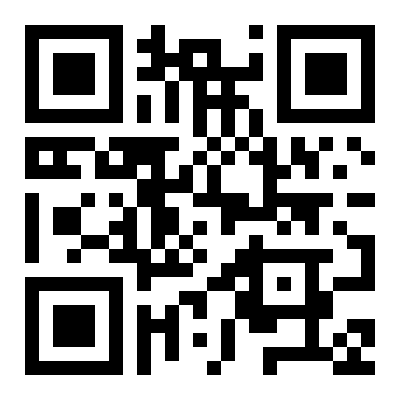 2.会议期间缴费缴费时间为9月19日全天和9月20日上午。现场缴费可通过刷卡、微信、支付宝支付，并现场开具增值税电子普通发票（电子发票二维码当日有效，过期作废）。（五）联系方式：王 澍：010-68299291汪才靖：010-68299298张 滨：010-68299283李永斌: 010-68299290传  真：010-68299291  010-68299293邮  箱：zgyydh2018@163.com网  址：www.cha.org.cn